Работа по математике для 1 класса.1.Вид и цель работы (для промежуточной аттестации)2.Перечень проверяемых образовательных результатов (из рабочей программы).1. Числа и величины.2. Арифметические действия.3. Работа с текстовыми задачами.4. Геометрические фигуры, пространственные отношения.5. Геометрические величины.6. Работа с информацией.3.Перечень проверяемых элементов содержания (из рабочей программы).1. Понимать смысл десятичного состава числа, объяснять значение цифры в позиционной записи числа.2.  Группировать числа по заданному основанию.3. Вычислять значение числового выражения.4. Решать текстовые задачи в одно действие на нахождение неизвестной величины.5. Измерять длину отрезка в сантиметрах.6. Распознавать геометрические фигуры.4.Структура работы.Примечание: задания базового уровня составляют не менее 70% работы.5. Время, отводимое на выполнение работы  - 45 минут6. Дополнительные материалы и оборудование.7. Система оценивания отдельных заданий и работы в целом.Обучающийся достиг базового уровня, если он набрал от 6 до 13 баллов.Обучающийся достиг базового и повышенного  уровня, если он набрал от 13 до 16 баллов.8. Приложение: таблица Exel для обработки результатов.9. Варианты работы.Демонстрационный вариант.Миша решил купить булочку за 15 рублей. Какие монеты ему необходимо выбрать? Обведи эти монеты.Какое наименьшее двузначное число можно записать при помощи цифр 5 и 1. Запиши это число.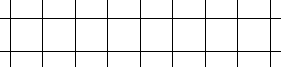 Из чисел 8, 5, 12, 14, 17, 20, 3, 1, 0 выпиши Вычисли значения выражений. Рассмотри рисунок и прочитай условие задачи.Алёна купила 2 карандаша и блокнот.Какой предмет стоит дороже? Обведи его.Сколько денег заплатила Алёна? Выбери нужный ответ.Запиши длину отрезка АБ в сантиметрах.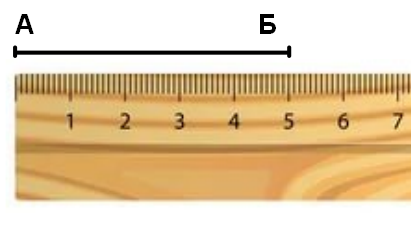 Сколько на рисунке треугольников? Запиши.№ заданияКраткое описание заданияПроверяемый результат (можно цифрой из п.2)Проверяемый элемент содержания (можно цифрой из п.3)Уровень: базовый (Б), повышенный (П)1Выбор11Б2Ответ11П3Ответ21Б4Ответ32Б5Выбор, выбор3, 64Б6Ответ55Б7Ответ64П№ заданияКоличество балловКомментарий 11Принимается любой верный вариант.22Число 15.344 балла – классификация выполнена верно, в полном объёме;3 балла – классификация выполнена верно, пропущены 1, 2 числа;2 балла – классификация выполнена в полном объеме, допущены 1 – 2 ошибки;1 балл – классификация выполнена не в полном объеме, допущены 1 – 2 ошибки.427 + 3 = 10; 10 – 6 = 4; 2 + 8 = 10; 8 – 3 = 5 – 1 балл5 + 5 – 9 = 1 – 1 балл54Выбрал ручку – 2 балла;Выбрал ответ 10 – 2 балла, выбрал ответ 8 – 1 балл.615 см722 треугольника – 1 балл;3 треугольника – 2 балла.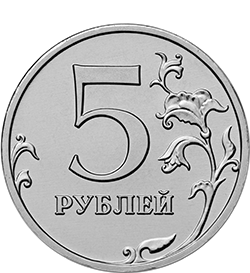 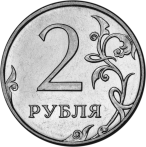 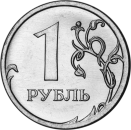 однозначные,двузначные числа.7 + 3 =10 – 6 =2 + 8 =8 – 3 =5 + 5 – 9 =  5 + 5 – 9 =  ручка 8 рублейтетрадь 7 рублей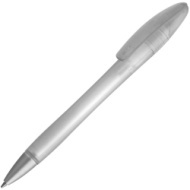 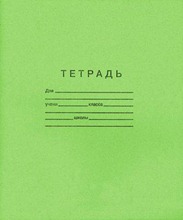 блокнот 6 рублейкарандаш 2 рубля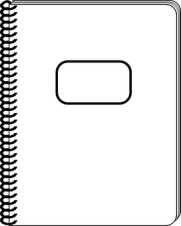 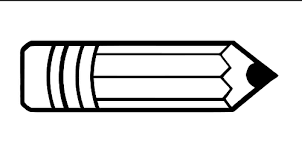 11рублей10 рублей8 рублей